Avvento 2017 – Celebrazione penitenziale per PREADOLESCENTI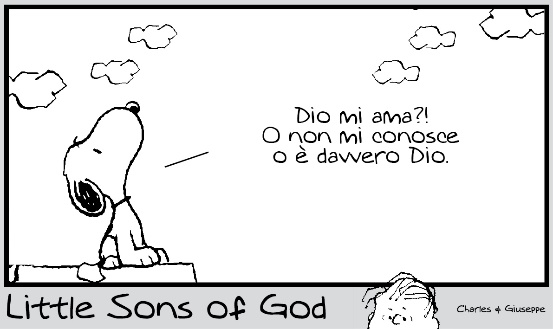 rallegrati,il signore È con te!È bellissimo il messaggio che Maria riceve da Dio. E se lo dicesse ora anche a te? La vita di tutti noi è così bella, è ricca di incontri e relazioni. Per Dio ognuno di noi è speciale. Ma non è sempre facile vedere la vita così…Come a Maria, così Dio parla ad ognuno di noi: lui è al nostro fianco per accompagnarci in ogni momento, soprattutto in quelli difficili, quando non è facile dire chi sono gli altri, chi sei tu, chi è Dio per te...L’avvento, tempo dell’attesa, ci dice che Dio ci sta per fare il dono più grande, quello di suo Figlio.Cari giovani, non abbiate paura di dire “sì” a Gesù con tutto lo slancio del cuore, di rispondergli generosamente e di seguirlo! (Papa Francesco).Preghiamo con il Salmo 97Con il Salmo preghiamo e ringraziamo il Signore per le meraviglie che fa per noi.Cantate al Signore un canto nuovo,perché ha compiuto meraviglie.Gli ha dato vittoria la sua destrae il suo braccio santo.Il Signore ha fatto conoscere la sua salvezza,agli occhi delle genti ha rivelato la sua giustizia.Egli si è ricordato del suo amore,della sua fedeltà alla casa d'Israele.Tutti i confini della terra hanno vedutola vittoria del nostro Dio.Acclami il Signore tutta la terra,gridate, esultate, cantate inni!Dal vangelo secondo Luca (1,26-38)Al sesto mese, l'angelo Gabriele fu mandato da Dio in una città della Galilea, chiamata Nàzaret, a una vergine, promessa sposa di un uomo della casa di Davide, di nome Giuseppe. La vergine si chiamava Maria. Entrando da lei, disse: «Rallégrati, piena di grazia: il Signore è con te».A queste parole ella fu molto turbata e si domandava che senso avesse un saluto come questo. L'angelo le disse: «Non temere, Maria, perché hai trovato grazia presso Dio. Ed ecco, concepirai un figlio, lo darai alla luce e lo chiamerai Gesù. Sarà grande e verrà chiamato Figlio dell'Altissimo; il Signore Dio gli darà il trono di Davide suo padre e regnerà per sempre sulla casa di Giacobbe e il suo regno non avrà fine».Allora Maria disse all'angelo: «Come avverrà questo, poiché non conosco uomo?». Le rispose l'angelo: «Lo Spirito Santo scenderà su di te e la potenza dell'Altissimo ti coprirà con la sua ombra. Perciò colui che nascerà sarà santo e sarà chiamato Figlio di Dio. Ed ecco, Elisabetta, tua parente, nella sua vecchiaia ha concepito anch'essa un figlio e questo è il sesto mese per lei, che era detta sterile: nulla è impossibile a Dio». Allora Maria disse: «Ecco la serva del Signore: avvenga per me secondo la tua parola». E l'angelo si allontanò da lei.Per la riflessione personaleRallegrati, piena di grazia: il Signore è con te!L’angelo arriva e porta una grande notizia a Maria. Con “Il Signore è con te” l’angelo la rassicura, accanto a lei c’è Dio.Anche a noi l’angelo dice di rallegrarci. Anche noi possiamo gioire per ciò che l’angelo dice a Maria perché quel messaggio, in realtà, è destinato ad ognuno di noi.Grazie Signore, per la luce che hai portato nella mia vita; grazie perché la mia vita è piena di cose belle, di persone positive e di esperienze da fare.Caro Gesù, perdonami se alle volte dubito che tu sia al mio fianco. Perdonami se alle volte, anziché gioire per quello che ho, mi rattristo per quello che non ho.Ella fu molto turbata Maria era una ragazza come noi quando l’angelo le parlò. Immaginiamo come deve essersi sentita nell’ascoltare le parole del messaggero di Dio. Avrà avuto un po’ di paura, naturalmente!Anche a noi capita di essere spaventati. La nostra vita vive momenti di grandi cambiamenti. Stiamo crescendo, stiamo cambiando. Cambia il nostro corpo, cambiano le nostre emozioni.Grazie Signore perché non mi lasci solo con le mie paure e con le domande che riempiono le mie giornate.Caro Gesù, perdonami se alle volte anziché cercare il conforto nelle persone che mi vogliono bene mi chiudo in me stesso e mi allontano da chi vorrebbe aiutarmi in questo delicato momento della mia vita.Non temere, Maria, perché hai trovato grazia presso DioL’angelo rassicura Maria. Dio entra nella sua vita che è fatta anche di paure, di emozioni confuse.Entra anche nelle nostre vite, anche se possono sembrare inadeguate. O forse proprio per questo! Dio non teme le nostre fragilità, le nostre insicurezze. Dio non cerca la perfezione.Grazie Signore perché mi fai sentire scelto, amato, con tutti i miei limiti e con tutte le mie difficoltà. Per te non sono un ragazzo difficile da gestire, difficile da capire. Tu sai leggermi nel profondo.Caro Gesù, perdonami perché spesso perdo la pazienza con chi mi circonda. Spesso mi arrabbio perché credo che i miei genitori non mi capiscono e che gli amici non mi ascoltino.Perdonami perché alle volte me la prendo anche con te. Vorrei che tu avessi la medicina per tutti i mei mali …Nulla è impossibile a DioChe bella questa frase. Dio può tutto. E tutto quello che fa lo fa per noi, per l’immenso amore che nutre per i suoi figli. Dio si lega a noi e alle nostre vite.Grazie Signore perché con te al mio fianco anche le cose più difficili possono essere superate. Grazie perché dopo una chiacchierata con un amico adulto, con la catechista mi sento più sereno.Caro Gesù, perdonami per tutte le volte che penso che pregare non possa aiutarmi. Perdonami se alle volte penso che andare a Messa, all’oratorio sia una perdita di tempo. Eccomi, sono la serva del SignoreMaria dice “sì” al Signore. Mette la sua vita nelle mani di Dio. Si fa condurre. Sentire Dio accanto la spinge a mettersi al servizio di Dio e degli uomini.Anche a noi viene chieste di donarci agli altri, di donare l’amore di Dio a chi ci sta attorno.Grazie Signore perché donare tempo, sorrisi, ascolto a chi mi circonda mi regala gioia e mi fa stare in pace con me stesso.Perdonami Gesù per le volte in cui sono troppo preso dai miei problemi per accorgermi dei bisogni di chi ho vicino.Padre nostroPreghiera finaleNon abbiate paura di accogliere Cristo!Aprite, anzi, spalancate le porte a Cristo!Oggi così spesso l’uomo non sa cosa si porta dentro, nel profondo del suo animo, del suo cuore. Così spesso è incerto del senso della sua vita su questa terra.Permettete, quindi vi prego, vi imploro con umiltà e con fiducia, permettete a Cristo di parlare all’uomo.Solo lui ha parole di vita, sì!, di vita eterna.Giovanni Paolo II